IEEE P802.11
Wireless LANsIntroductionInterpretation of a Motion to AdoptA motion to approve this submission means that the editing instructions and any changed or added material are actioned in the TGbf Draft. The introduction and the explanation of the proposed changes are not part of the adopted material.Editing instructions formatted like this are intended to be copied into the TGbf Draft (i.e., they are instructions to the 802.11bf editor on how to merge the text with the baseline documents).TGbf Editor: Editing instructions preceded by “TGbf Editor” are instructions to the TGbf editor to modify existing material in the TGbf draft.  As a result of adopting the changes, the TGbf editor will execute the instructions rather than copy them to the TGbf Draft.Baseline is D0.3.SP: Do you agree to incorporate the changes provided in  for the following CIDs to the next revision of 802.11bf draft: 301, 304, 321, 13?Discussion:As of 11bf D0.3, once a SBP procedure has been established, if the SBP Initiator intends to modify any of the SBP parameters (e.g., adding or deleting Sensing Responders etc.), or modify any of the Sensing Measurement parameters (e.g., change Sensing Channel Width, Ng, Nb etc.), the SBP Initiator needs to tear down (Terminate) the SBP procedure and the corresponding Sensing Measurement Setups and re-do the entire setup procedure with the new parameters, incurring unnecessary overhaed. Let’s take the example below; SBP Initiator wants to add STA-4 to the list of Sensing Initiator of an existing SBP procedure (80 MHz) and at the same time increase the sensing measurement Channel Width (CW) from 80 MHz to 160 Mhz.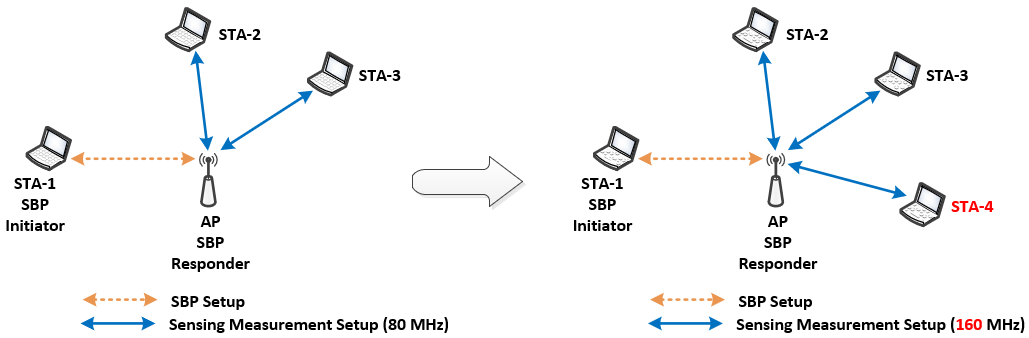 The steps involved may be summarized as below: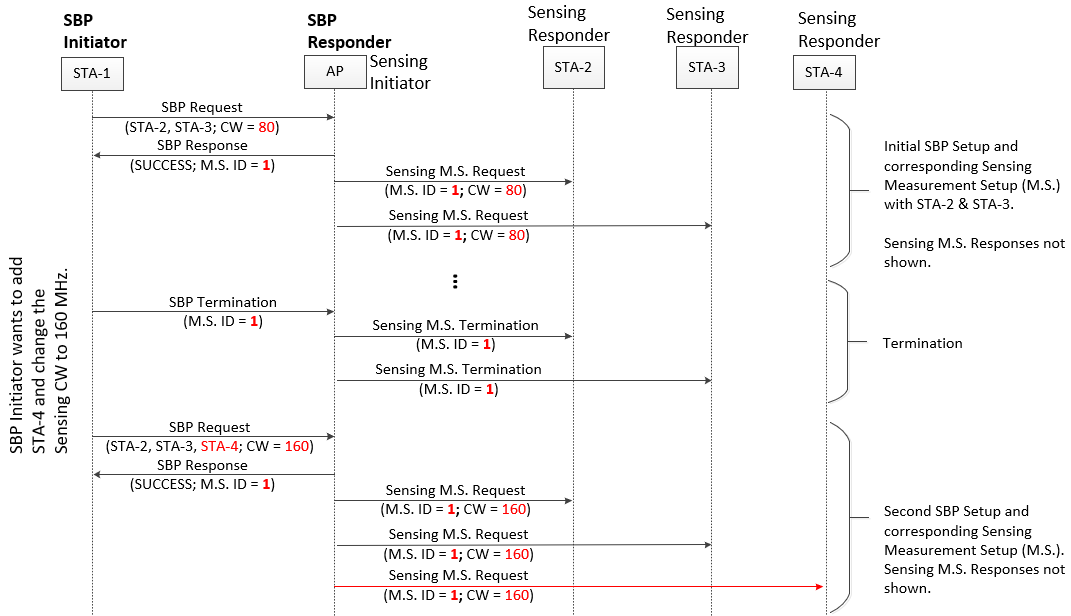 Proposal:1. Modify the SBP Request frame as below (based on 22/1396r1): Figure 9-1139g— SBP Request frame Action field formatThe SBP Re-Setup field is set to 1 to request modifications to an existing SBP procedure. Otherwise, it is set to 0.If the SBP Re-Setup field is set to 1, the Measurement Setup ID indicates the SBP procedure to be modified. Otherwise, the field is reserved.2. Modify the Sensing Measurement Setup Request frame as below: Figure 9-1138a— Sensing Measurement Setup Request frame Action field formatThe Sensing Measurement Re-Setup field is set to 1 to request modifications to an existing Sensing Measurement Setup. Otherwise, it is set to 0.……This would allow modifications to existing SBP procedure and corresponding Sensing Measurement Setups without the need for termination.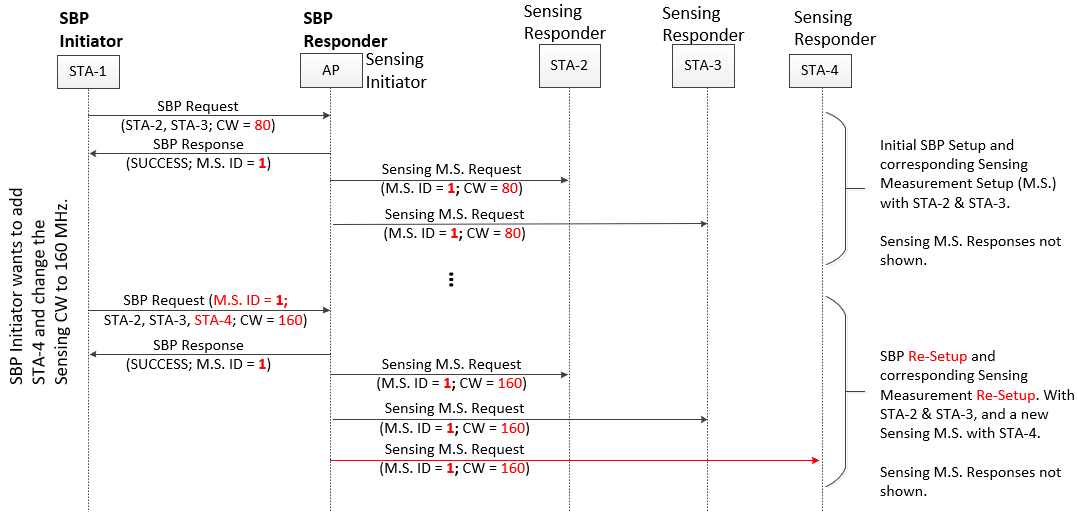 9.6.7.49 Sensing Measurement Setup Request frame format (CIDs 301)TGbf editor: Modify the subclause as below (Track changes ON):The Sensing Measurement Setup Request frame is transmitted by a sensing initiator to request a sensingmeasurement setup. The format of the Sensing Measurement Setup Request frame Action field is defined in Figure 9-1138a (Sensing Measurement Setup Request frame Action field format).Figure 9-1138a— Sensing Measurement Setup Request frame Action field formatThe Category field is defined in 9.4.1.11 (Action field).The Public Action field is defined in 9.6.7.1 (Public Action frames).The Dialog Token field is defined in 9.4.1.12 (Dialog Token field)(#706).he Measurement Setup ID field indicates a Measurement Setup ID that identifies assigned operational parameters in the Sensing Measurement Parameters Element to be used in the corresponding sensing measurement instancesTGbf editor: Please delete Figure 9-1138b (Measurement Setup ID field format) (based on 22/1396r1):9.6.7.53 SBP Request frame format (CIDs 304, 321)TGbf editor: Modify the subclause as below (Track changes ON):The SBP Request frame allows a non-AP STA to invoke an SBP procedure (11.21.19 (SBP procedure)). The format of the SBP Request frame Action field is defined in Figure 9-1139g (SBP Request frame Action field format).Figure 9-1139g— SBP Request frame Action field formatThe Category field is defined in 9.4.1.11 (Action field). The Public Action field is defined in 9.6.7.1 (Public Action frames).The Dialog Token field is set to a nonzero value chosen by the STA sending the SBP request to identify the request/response transaction.The SBP Parameters element is defined in 9.4.2.330 (SBP Parameters element). The Sensing Measurement Parameters element is defined in 9.4.2.317 (Sensing Measurement Parameters element). 11.21.19.2 SBP procedure setup (#13)TGbf editor: Add the following paragraph to the end of the subclause:(#13) If no SBP Response frame is received within TBD ms, or if an SBP Response frame is received with the StatusCode parameter equal to a value other than SUCCESS, the SBP Initiator shall consider the SBP request as unsuccessful.Comment Resolutions for CC40 11bf D0.1 SBP Resetup CIDsComment Resolutions for CC40 11bf D0.1 SBP Resetup CIDsComment Resolutions for CC40 11bf D0.1 SBP Resetup CIDsComment Resolutions for CC40 11bf D0.1 SBP Resetup CIDsComment Resolutions for CC40 11bf D0.1 SBP Resetup CIDsDate:  2022-10-03Date:  2022-10-03Date:  2022-10-03Date:  2022-10-03Date:  2022-10-03Author(s):Author(s):Author(s):Author(s):Author(s):NameAffiliationAddressPhoneemailRojan ChitrakarPanasonicRojan.chitrakar@sg.panasonic.comRajat PushkarnaPanasonicCIDCommenterClause PageLineCommentProposed ChangeResolution301Rojan Chitrakar9.6.7.15740The Sensing Initiator should be able to request for change of STAs/links or other attributes related to a sensing measurement setup without having to tear down the sensing measurement setup.Allow the Sensing Measurement Request frame to also be used for change of attributes related to a sensing measurement setup. E.g., a single bit in the frame can indicate that the request if for re-setup (i.e., change of parameters) and not for a new sensing measurement setup, and if set to 1, the Sensing Measurement Request frame carries the Measurement Setup ID corresponding to the sensing measurement setup to be re-setup.Revised.Agree with the comment that The Sensing Initiator should be able to request for change of the operational parameters of a sensing measurement setup without having to tear down the sensing measurement setup.TGbf editor to make the changes shown in  under all headings that include CID 301.304Rojan Chitrakar9.6.7.536026The SBP Initiator should be able to request for change of STAs/links or other attributes related to the sensing measurements for an SBP procedure without having to tear down the entire SBP procedure and the corresponding sensing measurement setup(s).Allow the SBP Request frame to also be used for change of STAs/links or other attributes related to the sensing measurements for an SBP procedure. E.g., a single bit in the frame can indicate that the request if for re-setup (i.e., change of parameters) and not for a new SBP setup, and if set to 1, the SBP Request frame carries the Measurement Setup ID corresponding to the SBP Procedure to be re-setup.Revised.Agree with the comment that the SBP Initiator should be able to request for change of the operational parameters of SBP procedure without having to tear down the SBP procedure.TGbf editor to make the changes shown in  under all headings that include CID 304.321Rojan Chitrakar11.21.19.2731The SBP Initiator should be able to request for change of STAs/links or other attributes related to the sensing measurements for an SBP procedure without having to tear down the entire SBP procedure and the corresponding sensing measurement setup(s).Allow the SBP Request frame to also be used for change of STAs/links or other attributes related to the sensing measurements for an SBP procedure. E.g., a single bit in the frame can indicate that the request if for re-setup (i.e., change of parameters) and not for a new SBP setup, and if set to 1, the SBP Request frame carries the Measurement Setup ID corresponding to the SBP Procedure to be re-setup. Based on the new parameters, the SBP Responder can perform corresponding actions: e.g., perform new sensing measurement setup with a new STA, or terminate an existing sensing measurement setup with a STA, or perform re-setup of an existing sensing measurement setup etc.Revised.Agree with the comment that the SBP Initiator should be able to request for change of the operational parameters of SBP procedure without having to tear down the SBP procedure.TGbf editor to make the changes shown in  under all headings that include CID 321.13Rajat Pushkarna11.21.19.17258SBP procedure may be happening with a STA which is a non-stationary STA, in which case how does the SBP end?A timeout or a non-response period shall be included in the SBP request frame, after which if the SBP initiator do not get a response may terminate the SBP procedure.Revised.Agree with the comment that The SBP Initiator should be able to terminate a SBP Request if it does not get receive a SBP Response within a known interval. However, instead of the interval being negotiated, a constant value known to both SBP Initiator and SBP Responder is more appropriate.TGbf editor to make the changes shown in  under all headings that include CID 13. CategoryPublic ActionDialog TokenSBP Re-SetupMeasurement Setup IDSBP Parameters elementSensing Measurement Parameters elementBits:888170 or variable0 or TBD CategoryPublic ActionDialog TokenSensing MeasurementRe-SetupMeasurement Setup IDSensing Measurement Parameters elementBits:88817TBD CategoryPublic ActionDialog TokenMeasurement Setup Sensing Measurement Parameters elementOctets:1111TBD CategoryPublic ActionDialog TokenSBP Parameters elementSensing Measurement Parameters elementOctets:111variableTBD